バプテスト老人保健施設第29回家族会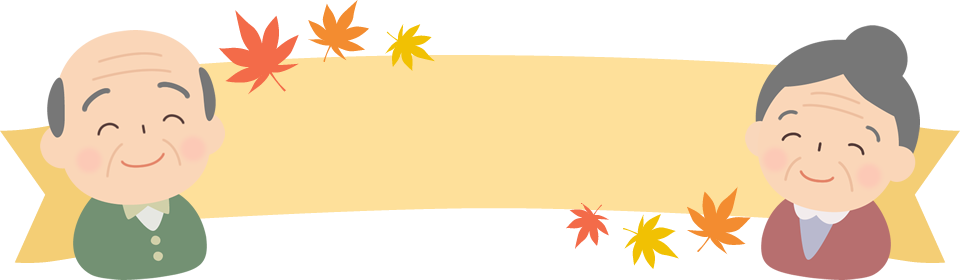 日時：平成30年9月15日（土）　（受付　9：30～）家族懇談会　10：00～　　昼食会　11：40～※終了は13：00頃を予定しております。受付：バプテスト老人保健施設　事務所前会場：看護学校2階ラウンジ（老人保健施設側よりご案内します）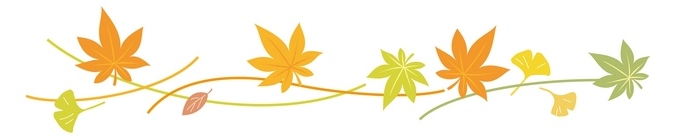 